КАРАР                                                                                                     ПОСТАНОВЛЕНИЕ                         №7                                                                                   от 20 марта 2017 «О подготовке населенных пунктов, объектов, хозяйств, мостов и других сооружений к пропуску паводка 2017 года».              В целях своевременной и качественной подготовки хозяйственных строений и объектов, мостов и других сооружений, а также защиты населения и сохранения материальных ценностей на затапливаемых территориях,                                                              Постановляю:1. Создать сельскую комиссию для организации работ по борьбе с паводком (Приложение № 1).2. Назначить план мероприятий по проведению весеннего паводка (Приложение № 2).3. Назначить ответственным по проведению противопаводковых мероприятий члена ДПК Абдрахманова Н.Р.4. Своевременно информировать городскую и районную комиссию в штаб по ЧС о развитии паводковой обстановки на реке Шешеняк и населенных пунктов об угрозе и возникновении чрезвычайных ситуации в связи с паводком и другими стихийными бедствиями.5. Контроль за исполнением настоящего постановления оставляю за собой.И.о. Главы администрации СПКулгунинский сельсовет:                                              Г.Х. АхметоваПриложение № 1к постановлению АСП Кулгунинский сельсовет МР Ишимбайский район РБ за №7 от 20.03.2017 г.СОСТАВ  КОМИССИИпо организации работ по пропуску весеннего паводка 2017 годана территории сельского поселения Кулгунинский сельсовет МР Ишимбайский район РБ       И.о. Главы администрации СП       Кулгунинский сельсовет:                                                     Г.Х. АхметоваПриложение № 2к постановлению АСП Кулгунинский сельсовет МР Ишимбайский район РБ за №7 от 20.03.2017 г.ПЛАНмероприятий, проводимых Администрацией сельского поселения Кулгунинский сельсовет муниципального района Ишимбайский район РБпо подготовке к весеннему половодью 2017 годаБашҡортостан  РеспубликаһыИшембай районы  муниципаль районыҠолғона ауыл  советыауыл биләмәһе хакимиәте453233, Башҡортостан Республикаһы Ишембай районы, Ҡолғона ауылы, Мәктәп  урамы, 19аТел: 8 (34794) 2-89-00, 2-89-01  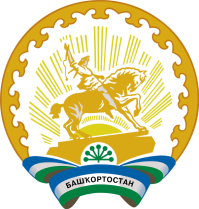 Администрация сельского поселения Кулгунинский сельский совет муниципального района Ишимбайский район РеспубликиБашкортостан 453233, Республика Башкортостан, Ишимбайский район,село Кулгунино, ул.Школьная, д.19аТел. 8.(34794) 2-89-00, 2-89-01               Фамилия, имя, отчество           Занимаемая должность1. Ахметова Гульнур ХалиловнаИ.о. Главы администрации СП Кулгунинский сельсовет3. Валеев Ильшат СабитовичОператор РУС4. Суфиев Ильдар ИбрагимовичМастер ИЭС5. Ахметов Алик Асфарович Мастер ИДРСУ6. Султанбаев Риф ФайзрахмановичЛесничий Кулгунинского лесничества7. Садыкова  Альмира  абдулхаевнаДиректор Кулгунинской СОШ8. Мусина  Розалия  РаисовнаЗав.отделением Кулгунинской уч.больницы9. Гильфанова Аниса АбдулхаевнаСтарший воспитатель д/с «Акбузат»10.Мунасипов Загир  МухаметовичВетеринарный врач (за эпид. обстановку скотомогильников)11. Абдрахманов Наиль РашитовичСлужба ДПК ответственное лицо№ п/п	  Наименование мероприятийСрок исполненияОтветственный исполнитель1Провести заседание оперативного штаба с организациями и учреждениями сельского поселения по  подготовке к весеннему половодью31.03.2017Глава сельского поселения2Уточнить планы действий, расчет сил и средств сельского поселения и привлекаемых организаций  по планам взаимодействия для ликвидации последствий весеннего половодья и сезонных паводков.03.04.2017Глава сельскогопоселения  3Организовать контроль за проведением мероприятий по защите жилищного фонда, объектов социальной сферы от подтоплений, своевременной очистке от снега, льда и мусора пропускных каналов в период весеннего половодья.В течение периода весеннего половодьяГлава сельского поселения, руководители объектов социальной сферы, депутаты с/п, ДПК4Организовать информирование населения сельского поселения  о ходе прохождения весеннего половодья.В течение периодавесеннегополоводьяспециалист Администрации СП Кулгунинский сельсовет